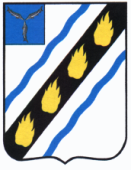  АДМИНИСТРАЦИЯРОЗОВСКОГО МУНИЦИПАЛЬНОГО ОБРАЗОВАНИЯСОВЕТСКОГО МУНИЦИПАЛЬНОГО РАЙОНА 
САРАТОВСКОЙ ОБЛАСТИПОСТАНОВЛЕНИЕ от  17.06.2021   №  34с. РозовоеОб утверждении Порядка проведениямониторинга муниципальных нормативных правовых актов администрации Розовского муниципального образования на их соответствие федеральному и региональному законодательству     В целях реализации Указа Президента Российской Федерации от 20.05.2011 № 657 «О мониторинге правоприменения  в Российской Федерации»,постановления Правительства Российской Федерации от 19.08.2011 № 694 «Об утверждении методики осуществления мониторинга правоприменения в Российской Федерации» ст.3 Федерального закона от 17.07.2009№ 172-ФЗ «Об антикоррупционной экспертизе нормативных правовых актов и проектов нормативных правовых актов»,в соответствии с Федеральным законом от 06.10.2003 № 131-ФЗ «Об общих принципах организации местного самоуправления в Российской Федерации» ,Уставом Розовского муниципального образования, администрация Розовского муниципального образования ПОСТАНОВЛЯЕТ:   1. Утвердить прилагаемый Порядок проведения мониторинга муниципальных нормативных правовых актов администрации  Розовского муниципального образования на их соответствие федеральному и региональному законодательству  2. Настоящее постановление вступает в силу со дня его официального опубликования.Глава Розовского муниципального образования                                            В.Н.Меркулов     Приложение к постановлению администрации  Розовского муниципального образованияот 17.06.2021г. № 34ПОРЯДОКпроведения мониторинга муниципальных нормативных правовых актовадминистрации  Розовского муниципального образованияна их соответствие федеральному и региональному законодательству(далее - Порядок)1. Настоящий Порядок проведения мониторинга муниципальных нормативных правовых актов администрации Розовского муниципального образования  (далее – Администрация) регламентирует организацию работы по проведению мониторинга муниципальных нормативных правовых актов на их соответствие федеральному законодательству и законодательству Саратовской  области (далее – мониторинг).Мониторинг предусматривает комплексную и плановую деятельность по сбору, обобщению, анализу и оценке информации для обеспечения принятия (издания), изменения или признания утратившими силу (отмены) нормативных правовых актов Администрации (далее – правовые акты). Мониторинг проводится согласно методике его осуществления, утвержденной постановлением Правительства Российской Федерации от 19.08.2011 № 694, в целях совершенствования правовой системы Российской Федерации, а также совершенствования работы органов местного самоуправления муниципального образования, повышения оценки качества правовых актов и достаточности правового регулирования в различных сферах правоотношений, своевременного приведения муниципальной правовой основы в соответствие с требованиями законов, недопущения нарушения прав граждан посредством качественной реализации правовых актов.При осуществлении мониторинга правоприменения используется:- практика судов общей юрисдикции и арбитражных судов;- информация о практике применения нормативных правовых актов, принятых Администрацией, поступившая от органов государственной власти Саратовской области, территориальных органов федеральных органов государственной власти, действующих на территории Саратовской области, иных государственных органов, органов местного самоуправления муниципальных образований, входящих в состав Советского муниципального района. - информация, поступившая из общественных, научных, правозащитных и иных организаций;- информация, почерпнутая из средств массовой информации;- информация, поступившая от граждан;- информация, поступившая из иных источников.2. Основными задачами мониторинга являются:- выявление правовых актов, требующих приведения в соответствие с законодательством Российской Федерации и Саратовской области, а также устранение выявленных в правовых актах внутренних противоречий;- выявление коррупциогенных факторов и их последующее устранение;- разработка предложений по совершенствованию правовых актов;- выявление правовых актов, в которые требуется внести изменения, в целях устранения противоречий между правовыми актами равной юридической силы.3. По результатам мониторинга раз в полгода формируется План нормотворческой деятельности Администрации по подготовке проектов правовых актов в связи с изменением федерального законодательства и законодательства Саратовской области (далее – план нормотворческой деятельности), который утверждается не позднее 30 числа последнего месяца полугодия главой Розовского муниципального образования на следующий период.В течение года в План нормотворческой деятельности по мере необходимости вносятся изменения. Изменения, вносимые в План нормотворческой работы, утверждаются  главой Розовского муниципального образования .4. В целях организации работы по проведению мониторинга распоряжением администрации  Розовского муниципального образования  назначается ответственный исполнитель.5. В целях проведения мониторинга ответственный исполнитель:- на постоянной основе изучает федеральное законодательство и законодательство Вологодской области, регулирующее вопросы, относящиеся в компетенции органов местного самоуправления, на предмет соответствия правовых актов муниципального образования вновь принятым актам федерального и регионального уровня;- по результатам проведения мониторинга осуществляет правовой анализ (обобщение) изменений федерального и регионального законодательства, выявляет потребность в принятии (издании), изменении или признании утратившим силу (отмене) правовых актов Администрации, принимает решение о необходимости разработки нормативных правовых актов Администрации;- ежемесячно, в срок до 10 числа месяца, следующего за отчетным, готовит главе сельского поселения Подлесное информацию о результатах проведения мониторинга с указанием перечня правовых актов муниципального образования, подлежащих принятию, изменению, признанию утратившими силу по форме согласно приложению 1 к настоящему Порядку;- по результатам правового анализа информации, полученной в результате мониторинга, в срок до 20 числа последнего месяца полугодия формирует проект Плана нормотворческой деятельности согласно приложению 2 к настоящему Порядку;- вносит проект сельского поселения Подлесное;- ежеквартально по результатам проведения мониторинга в связи с принятием федеральных нормативных правовых актов, нормативных правовых актов Саратовской области, требующих внесение изменений в муниципальные правовые акты, готовит проект по внесению изменений в План нормотворческой деятельности;- обеспечивает учет и контроль своевременного приведения правовых актов, внесенных в План нормотворческой деятельности муниципального образования в соответствии с изменившимся федеральным и региональным законодательством;- ежемесячно представляет главе местной администрации информацию с нарастающим итогом о ходе и результатах работы по приведению правовых актов в соответствие с федеральным законодательством и законодательством Вологодской области, по форме согласно 3 к настоящему Порядку.6. Проекты правовых актов направляются в прокуратуру Советского района для проверки на соответствие федеральному и региональному законодательству.Верно:Главный специалист                                           Л.Н.МуханбеткалиеваПриложение 1к Порядку проведения мониторинга муниципальныхнормативных правовых актов администрации  Розовского муниципального образованияна их соответствие федеральному и региональному законодательствуИнформация о результатах проведения мониторинга в связи с принятиемв _______20___ года федеральных нормативных правовых актови нормативных правовых актов  Саратовской областиПриложение №2к Порядку проведения мониторинга муниципальныхнормативных правовых актов администрации  Розовского муниципального образованияна их соответствие федеральному и региональному законодательствуПланнормотворческой деятельности администрации  Розовского муниципального образования Приложение №3к Порядку проведения мониторинга муниципальныхнормативных правовых актов администрации  Розовского муниципального образованияна их соответствие федеральному и региональному законодательствуИнформацияо результатах и ходе работы по приведению муниципальных нормативныхправовых актов в соответствии с федеральным законодательствоми законодательством  Саратовской областипо итогам ___________ 20___ года(месяц)№ п/пДата принятия, номер и наименование нормативных правовых актов Российской Федерации, Саратовской области  , регулирующие отношения в сфере деятельности органов местного самоуправленияВид и наименование муниципального нормативного правового акта, который необходимо подготовитьПланируемый срок принятия№ п/пДата принятия, номер и наименование нормативных правовых актов Российской Федерации,  Саратовской области, регулирующие отношения в сфере деятельности органов местного самоуправленияНаименование проекта правового актаОтветственный (ые) за подготовку проекта правового актаПланируемый срок принятия правового акта№ п/пДата принятия, номер и наименование нормативных правовых актов Российской Федерации, Саратовской области, регулирующие отношения в сфере деятельности органов местного самоуправленияДата принятия, номер муниципального правового акта, принятого в соответствии с нормативным правовым актов Российской Федерации, нормативным правовым актом Саратовской областиНаименование проекта муниципального нормативного правового акта, работа над которым не завершена (с указанием стадии рассмотрения и планируемых сроков его принятия)